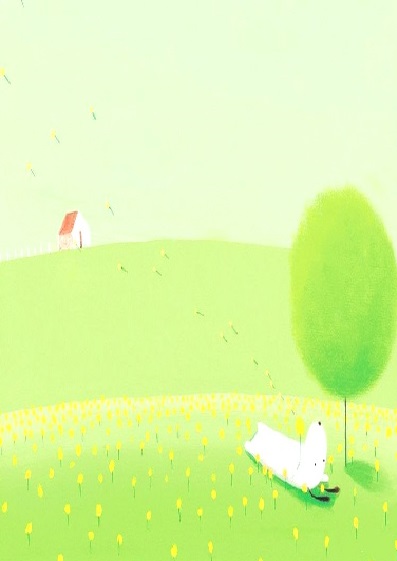 導師: 張佑宇              系別班級: 國企一乙得獎感言:之所以能得到這個殊榮，可能那一群可愛善良的國企一乙同學，才是背後真正的原因。相較於其他的大一新生班級，我們班是相對人數比較迷你的一班，只有43位同學。人數雖少，但每位同學卻都是善解人意，聰敏活潑。除了國企一乙同學們的乖巧配合外，來自於校內許多前輩老師們的經驗分享，以及諮商輔導組所提供的豐富資訊，都是獲獎的關鍵因素，我由衷感謝。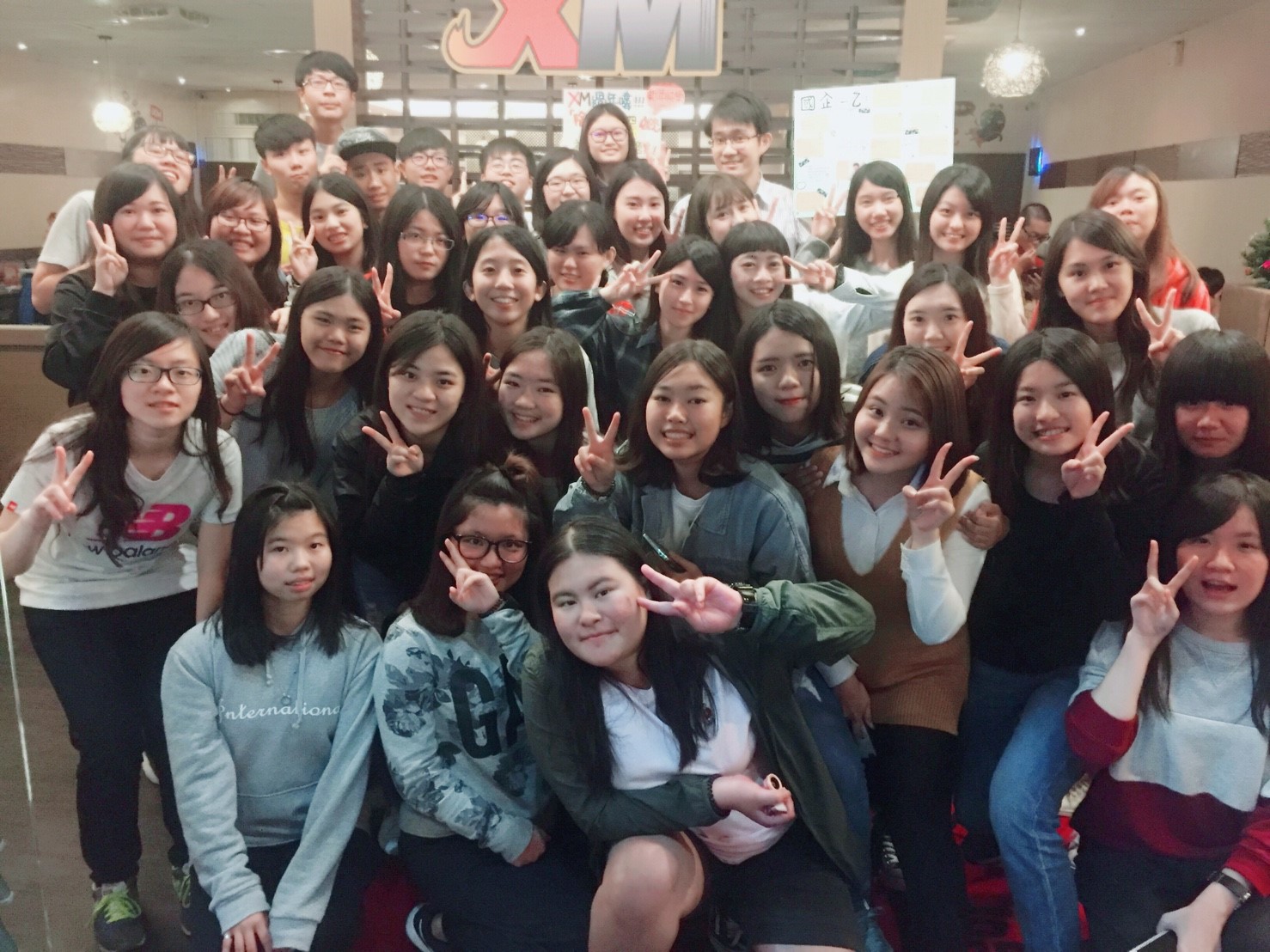 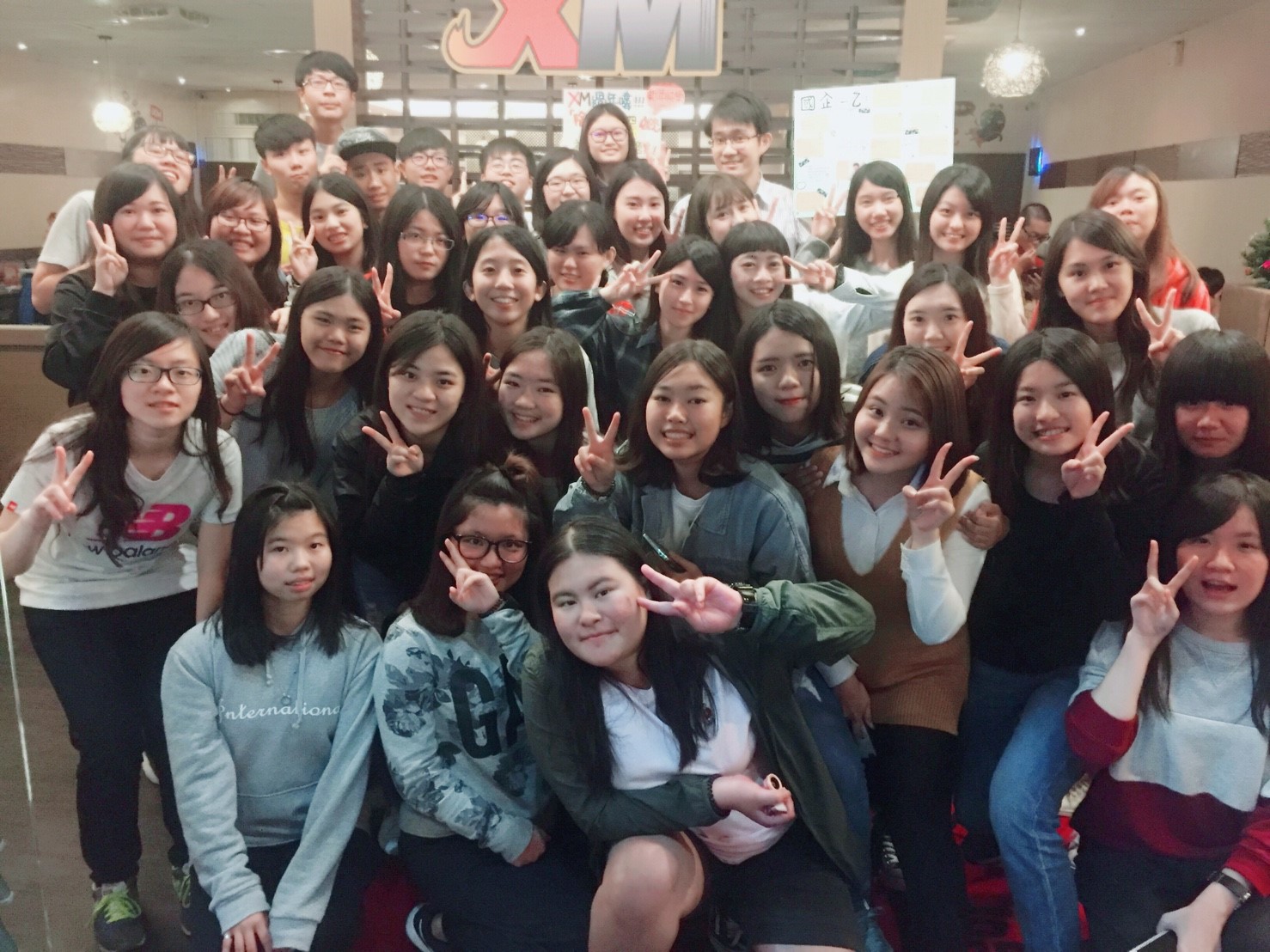 這是一個很新鮮的體驗，初任教職即擔任導師，很多學校內的規定都完全不了解，非常謝謝國企一乙的所有同學們，和我一起熟悉校園的一切，也包容這個常常被他們問倒的導師。經過這麼兵荒馬亂的第一學期，大家終究在摸索中逐漸進入狀況。其實剛剛從學生身分轉換為老師的角色，我也仍然在適應階段，但與學生年紀相仿，無形中有助於拉近彼此的距離。對我而言，每周一次的導生聚會很重要，除了是一個縮小代溝的媒介，藉由小團體的方式，也更能夠了解同學心中真正的想法，以及發現他們難以啟齒但希望導師能夠幫助的困難；同時，也最能夠提供立即的協助與關懷。很榮幸能夠擔任國企一年乙班的導師。未來四年一定仍有許多挑戰在等著我們，但我相信一路陪著這群懵懵懂懂的大學新鮮人，逐漸蛻變成社會新鮮人，將會是一個非常有收穫的體驗。